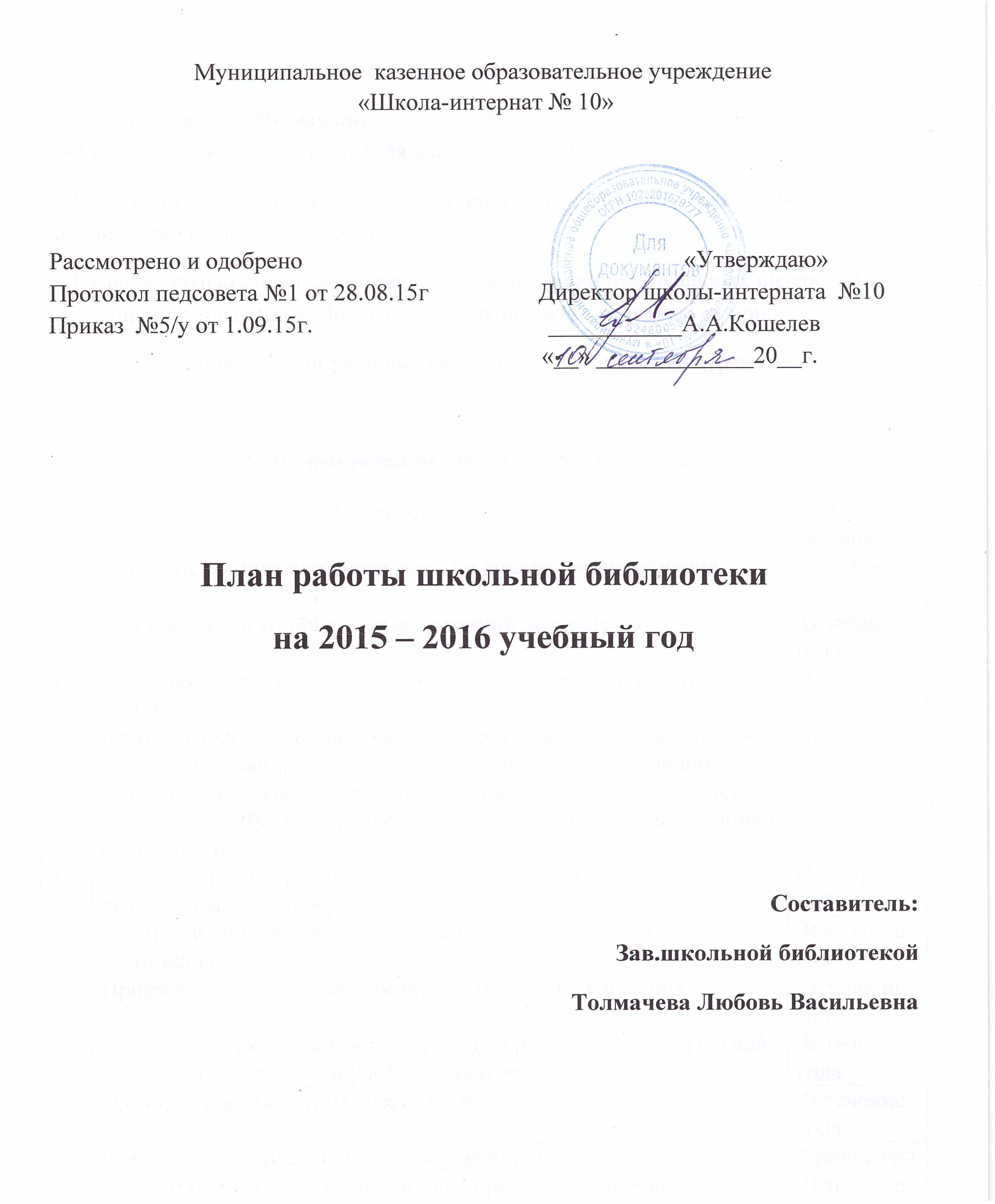 Основные задачи работы библиотеки1. Обеспечение  учебно-воспитательного процесса путем библиотечно – библиогрфического обслуживания учащихся и педагогов.2. Используя лучшие произведения литературы формировать гражданско-патриотические чувства школьников.3. Развитие познавательной активности учащихся, индивидуальных интересов путем пропаганды книги. Воспитание у школьников культуры чтения.4. Осуществление помощи учащимся в изучении школьной программы.Формирование библиотечного  фонда.Работа с читателемПропаганда литературы по нравственности, культуре и искусству.Пропаганда  естественно-научной литературы.Пропаганда  художественной литературы.Пропаганда  литературы о спорте.Индивидуальная работа.Работа с читателем.Работа с педагогическим коллективом.Профессиональное развитие.№ п/пСодержание работыСрок исполнения1.Изучение состава книжного фонда и анализ его исполнения. В течение года2.Анализ программной и художественной литературы В течение года3.Изучение состава фонда учебников и списание устаревших учебниковИюнь4.Комплектование фонда учебной литературы: подготовка перечня учебников, планируемых к использованию в новом учебном году. Предоставление перечня учебников методисту управления образования. Формирование  общешкольного заказа на учебники и учебные пособия.Январь, февраль5.Комплектование фонда оформление подписки. Прием литературы, учет и обработка.Октябрь, май6.Изъятие и списание ветхой и устаревшей литературы и учебников. В течение года7.Прием и техническая обработка новых учебных изданий. В течение года8.Учет новых поступлений пополнение и редактирование учетной картотеки «Учебники и учебные пособия» В течение года9.Организация открытого доступа к фонду. В течение года10.Рейды по проверке сохранности учебников.2 раза в год11.Мелкий ремонт книг и учебников с привлечением учащихся «Мастерская Айболита» В течение года№ п/пСодержание работыСрок исполнения1.Патриотическое воспитание. Пропаганда исторической литературы:24 ноября285 лет со дня рождения Александра Васильевича Суворова (1730-1800), великого русского полководцаа) чтение и обсуждение художественных произведений о войне    б)  Оформление стенда «Городец – моя Родина»Чтение книг юбиляров  195 лет – «Руслан и Людмила» А.С.Пушкина (1820)180 лет -  Андерсен Х.-К. «Дюймовочка» (1835)80 лет  - Житков Б.С. «Рассказы о животных» (1935)50 лет  - Носов Н.Н. «Незнайка на Луне» (1965)70 лет  - Пришвин М.М. «В краю дедушки Мазая» (1945)185 лет  - Пушкин А.С. «Сказка о попе и работнике его Балде» (1830)90 лет - Шолохов М.А. «Нахаленок» (1925)Сентябрь - ноябрьСентябрьВ течение года№ п/пСодержание работыСрок исполнения1.Уроки этикета 4-5 кл.В течение года2.Час познания:  чтение произведений  110 лет со дня рождения  Гавриила Николаевича Троепольского (1905-1995), русского писателя. «Белый Бим Черное ухо».Октябрь-ноябрь3.Прочитай и обсуди и изготовь поделку с друзьями. 5 – 7кл. «Девчонки и мальчишки».В течение года№ п/пСодержание работыСрок исполнения1.Игра «Все на свете интересно», знакомство с энциклопедией. 4-6кл.Апрель2.Беседы и обзор журнала «Мурзилка». 1-4кл.В течение года3.Прочитай и обсуди с друзьями журнала «Отчего и почему?». 5-7кл.В течение года№ п/пСодержание работыСрок исполнения1. А.Т. Твардовский «Василий Тёркин» (1942)Сентябрь3 октября120 лет со дня рождения Сергея Александровича Есенина (1895-1925), русского поэтаОктябрь 2.30 ноября180 лет со дня рождения Марка Твена (н. и. Сэмюэл Ленгхорн Клеменс) (1835-1910), американского писателя. «Приключения Гекльберри Финна», «Приключения Тома Сойера», «Принц и нищий», «Янки из Коннектикута при дворе короля Артура»Ноябрь 3.30 декабря150 лет со дня рождения Джозефа Редьярда Киплинга (1865-1936), английского писателя, лауреата Нобелевской премии по литературе (1907). «Кошка, гулявшая сама по себе», «Любопытный слоненок», «Рикки-Тикки-Тави», «Маугли»Декабрь4.80 лет - Гайдар А.П. «Военная тайна» – (1935) 85 лет  - Гайдар «Школа» (1930)Январь 5.17 февраля110 лет со дня рождения  Агнии Львовны Барто (1906-1981), русской детской поэтессы70 лет - Барто А.Л. «Первоклассница – (1945)Февраль 6.Оформление стенда книги юбилярыВ течение года7.Проведение недели детской книги Апрель-май8.День Победы:а) конкурс стихов;б) конкурс рисунков.Май № п/пСодержание работыСрок исполнения1.Акция – здоровье «Школа без табака»октябрь2.Акция «За здоровый образ жизни»декабрь3.Акция «Декада правовых знаний»апрель№ п/пСодержание работыСрок исполнения1.Беседы при записи в библиотеку.Сентябрь2.Рекомендательные беседы при выдаче книг.В течение года3.Беседы о сохранности учебников и книг.В течение года№ п/пСодержание работыСрок исполнения1.Перерегистрация  читателей.Сентябрь2.Изучение интересов учащихся.В течение года3.Привитие навыков систематического чтения.В течение года4.Анализ чтения в младших классах.2 раза в год5.Конкурс «Лучший читатель года»Апрель – май6.Рейд по сохранности учебников.В течение года№ п/пСодержание работыСрок исполнения1.Информация о новой  учебной и учебно-методической литературе.В течение года2.Консультативно-информационная  работа с учителями, направленная  на выбор учебников и учебных пособий в новом учебном году.В течение года№ п/пСодержание работыСрок исполнения1.Участие в семинарах.В метод.день2.Работа в рамках методического объединения, методического совета.3.Самообразование.В течение года